                                                                                                                 Bilaga 2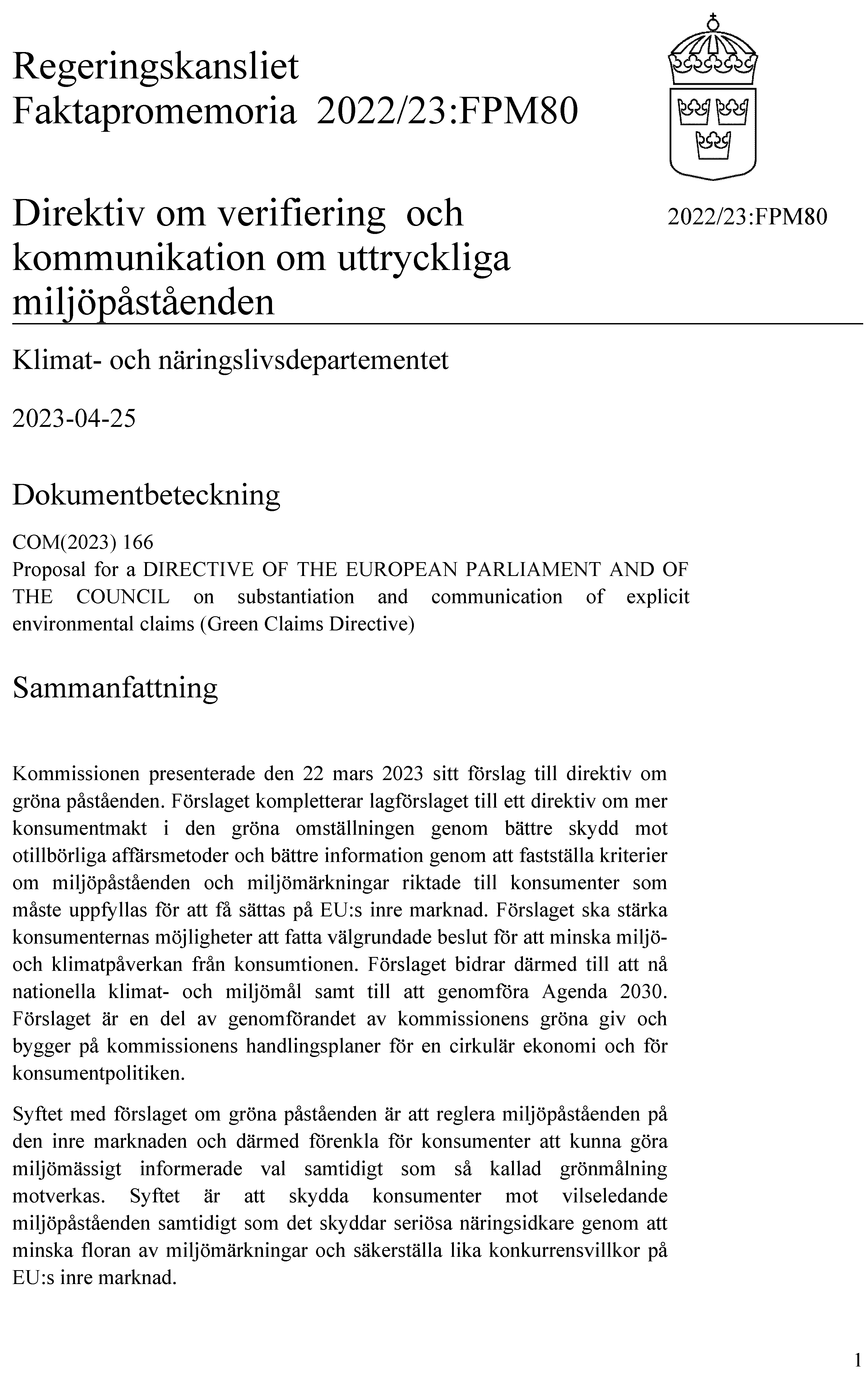 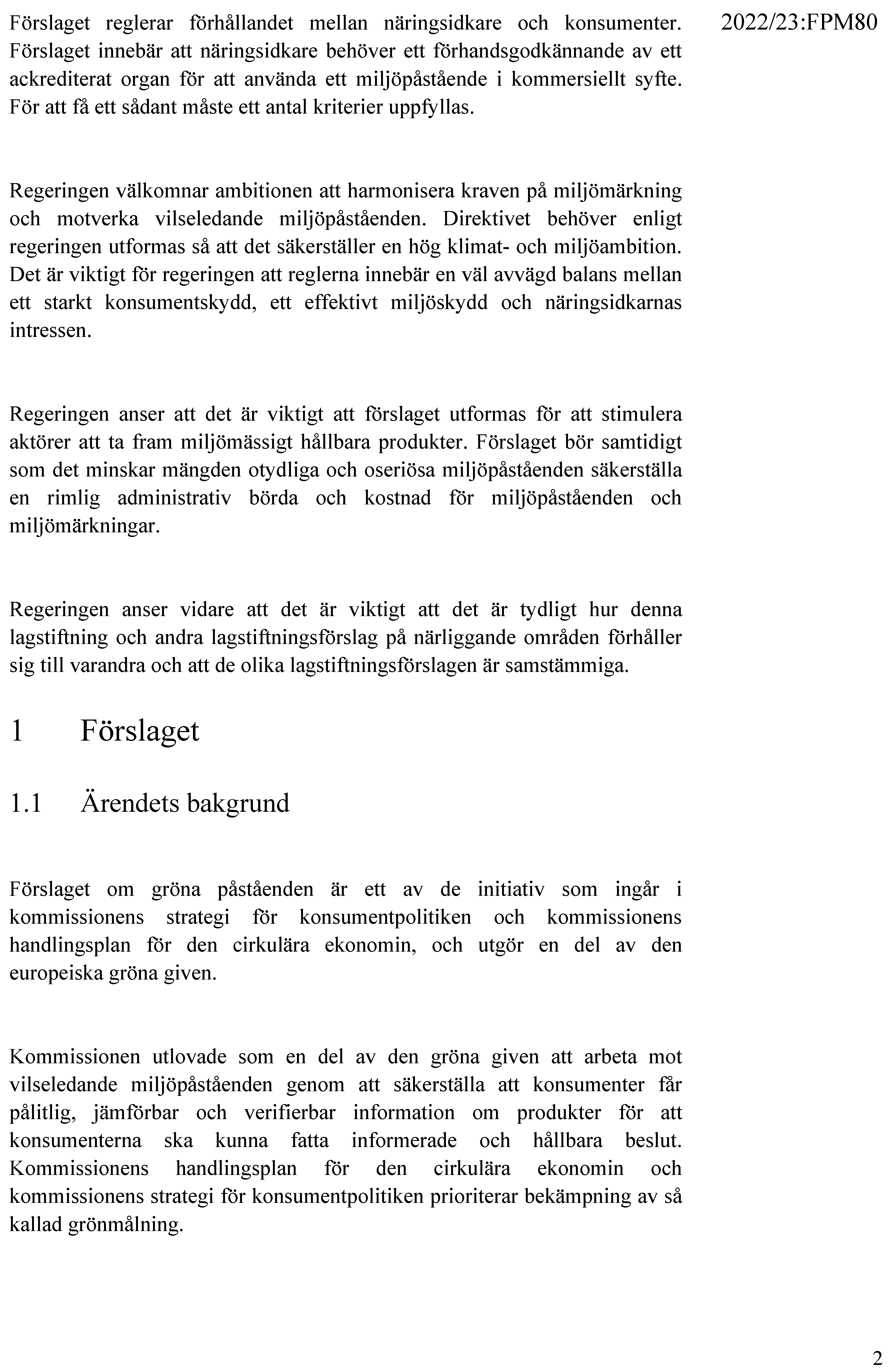 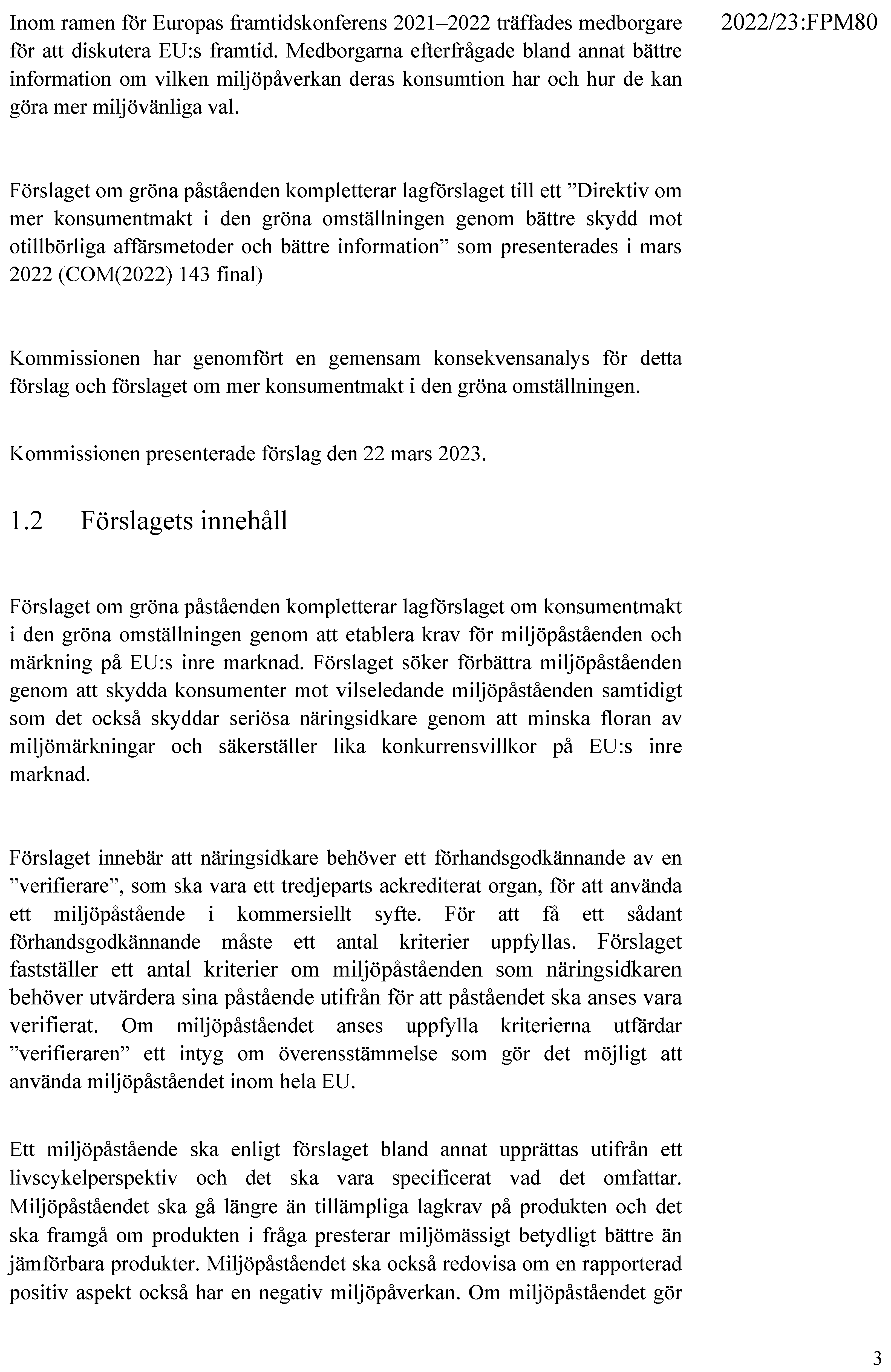 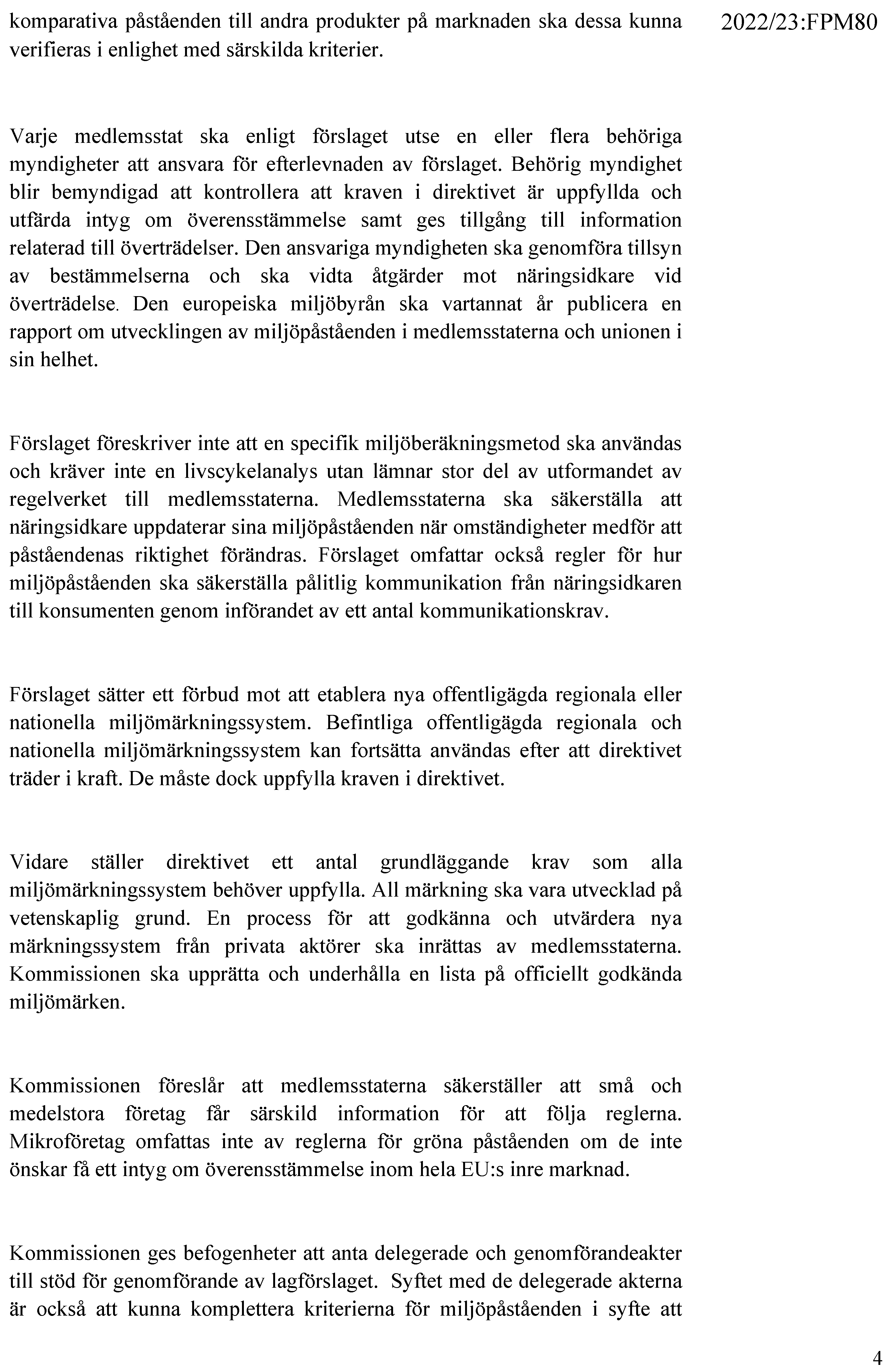 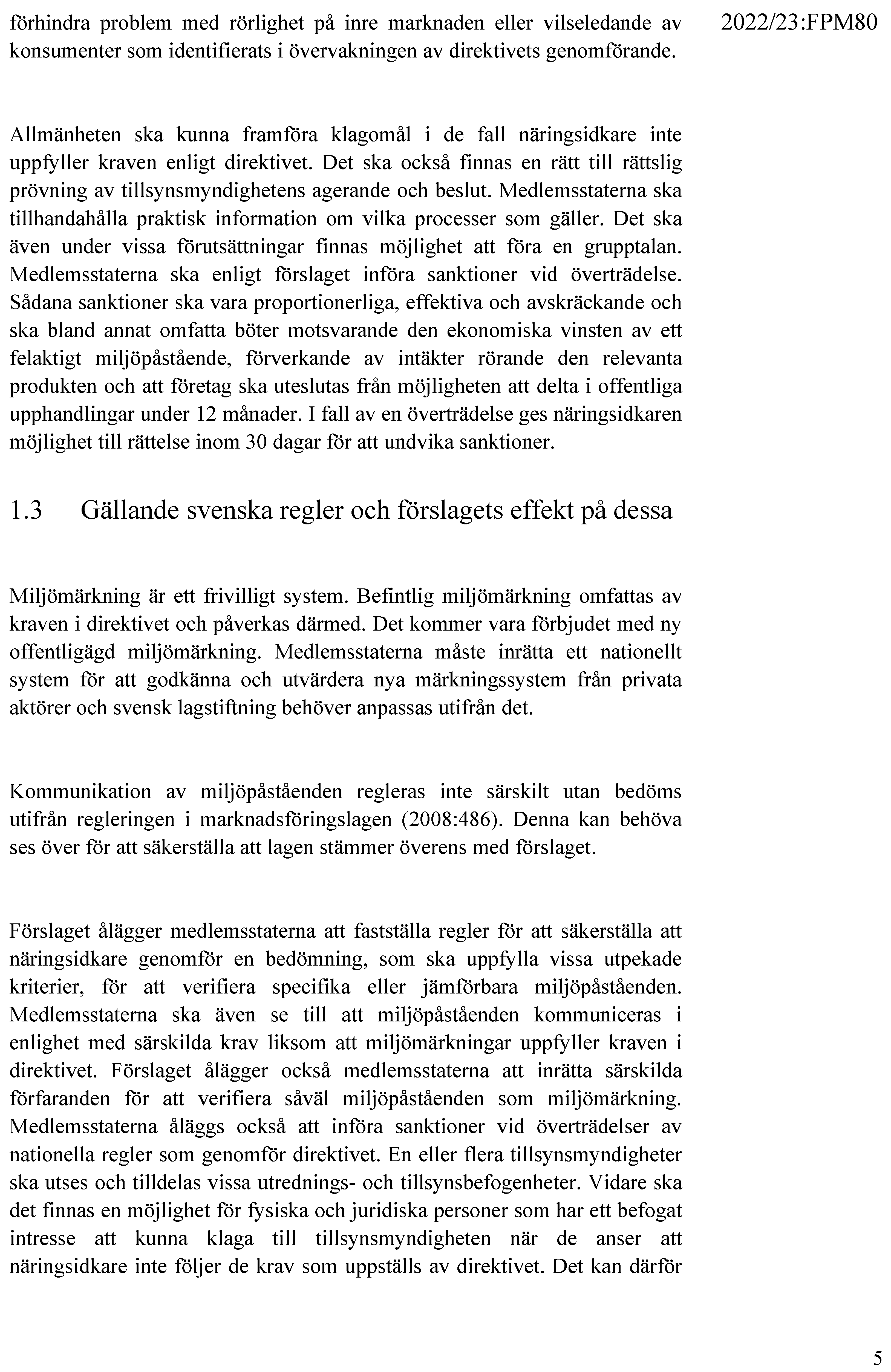 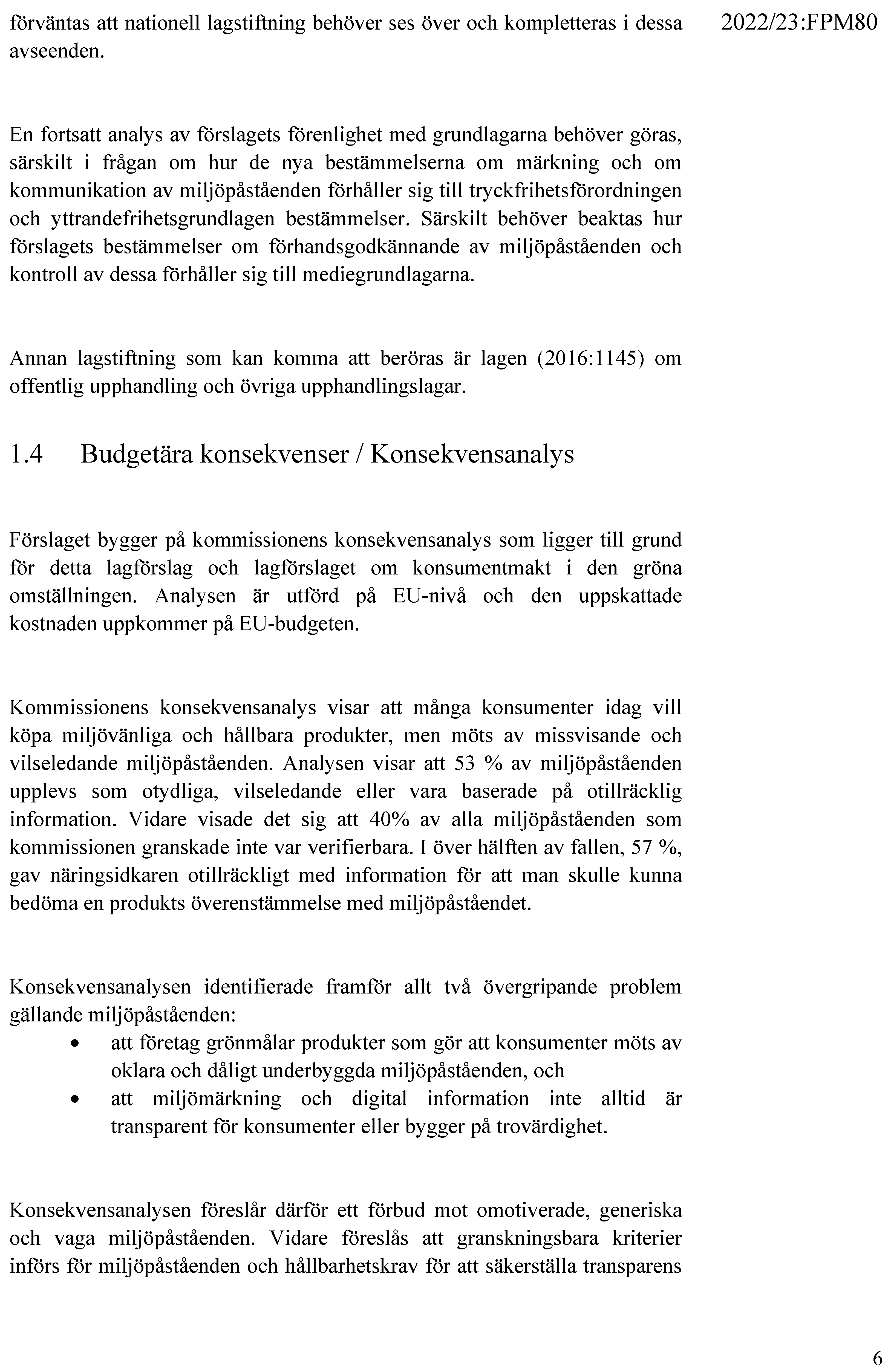 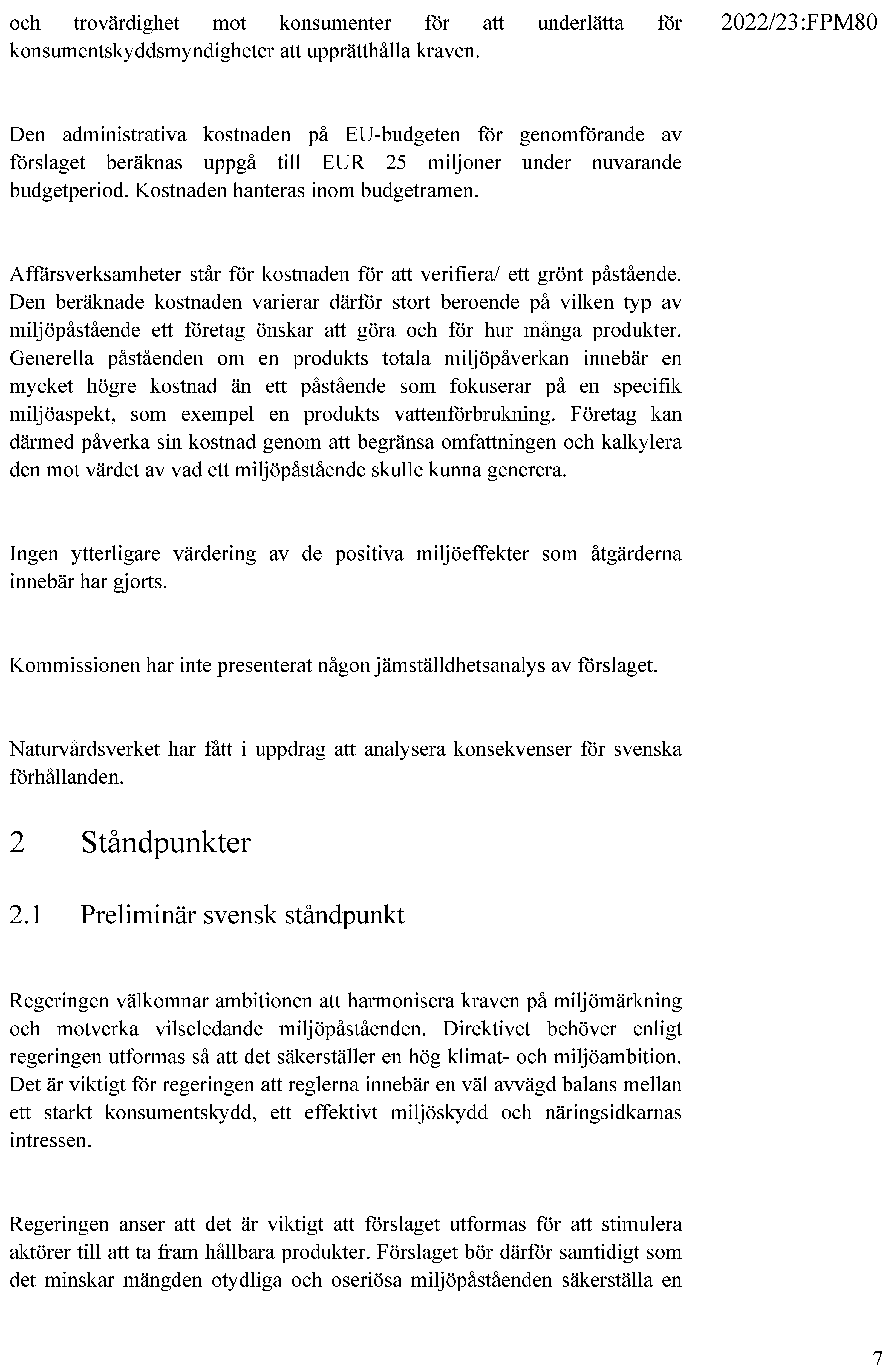 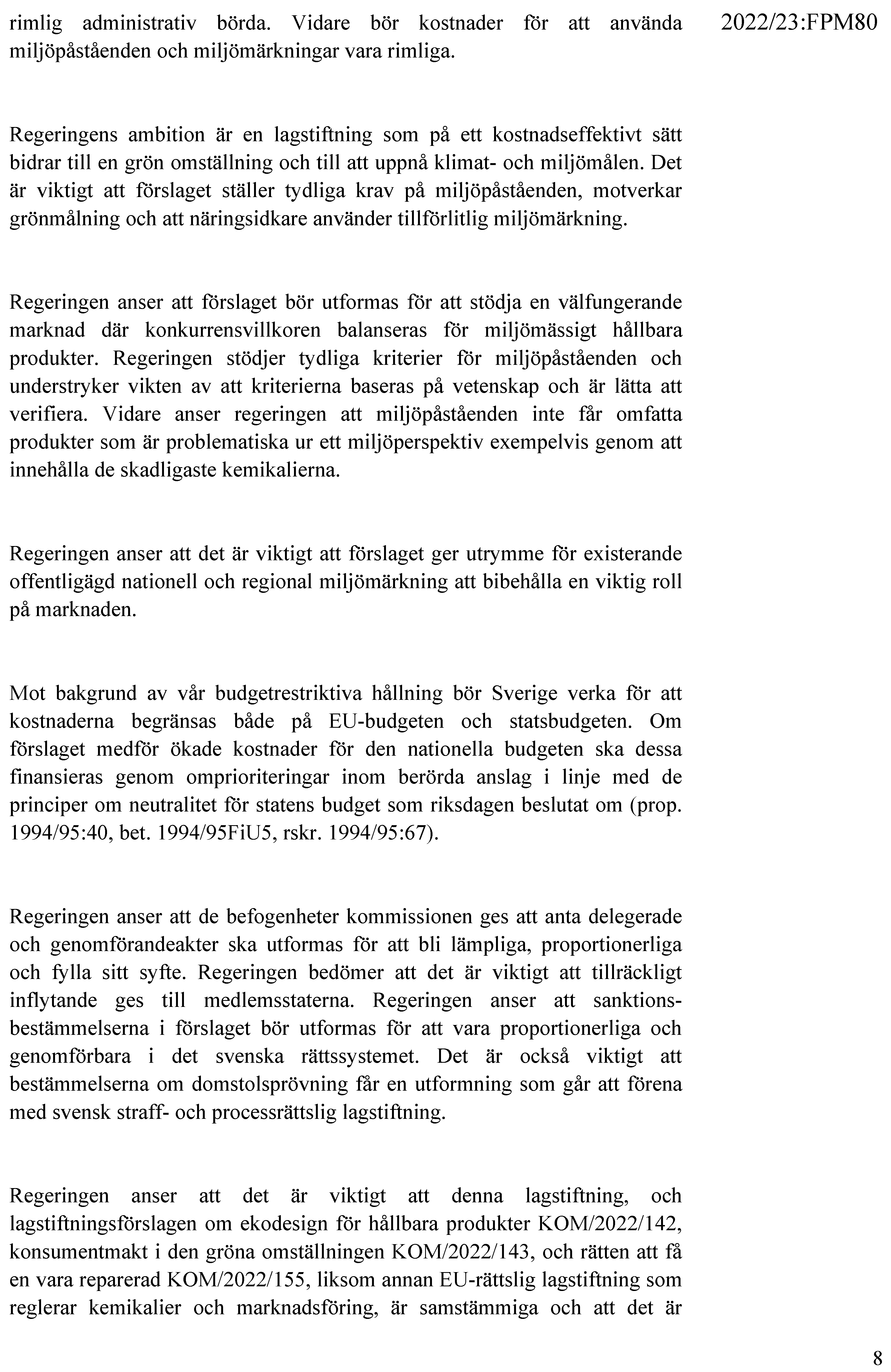 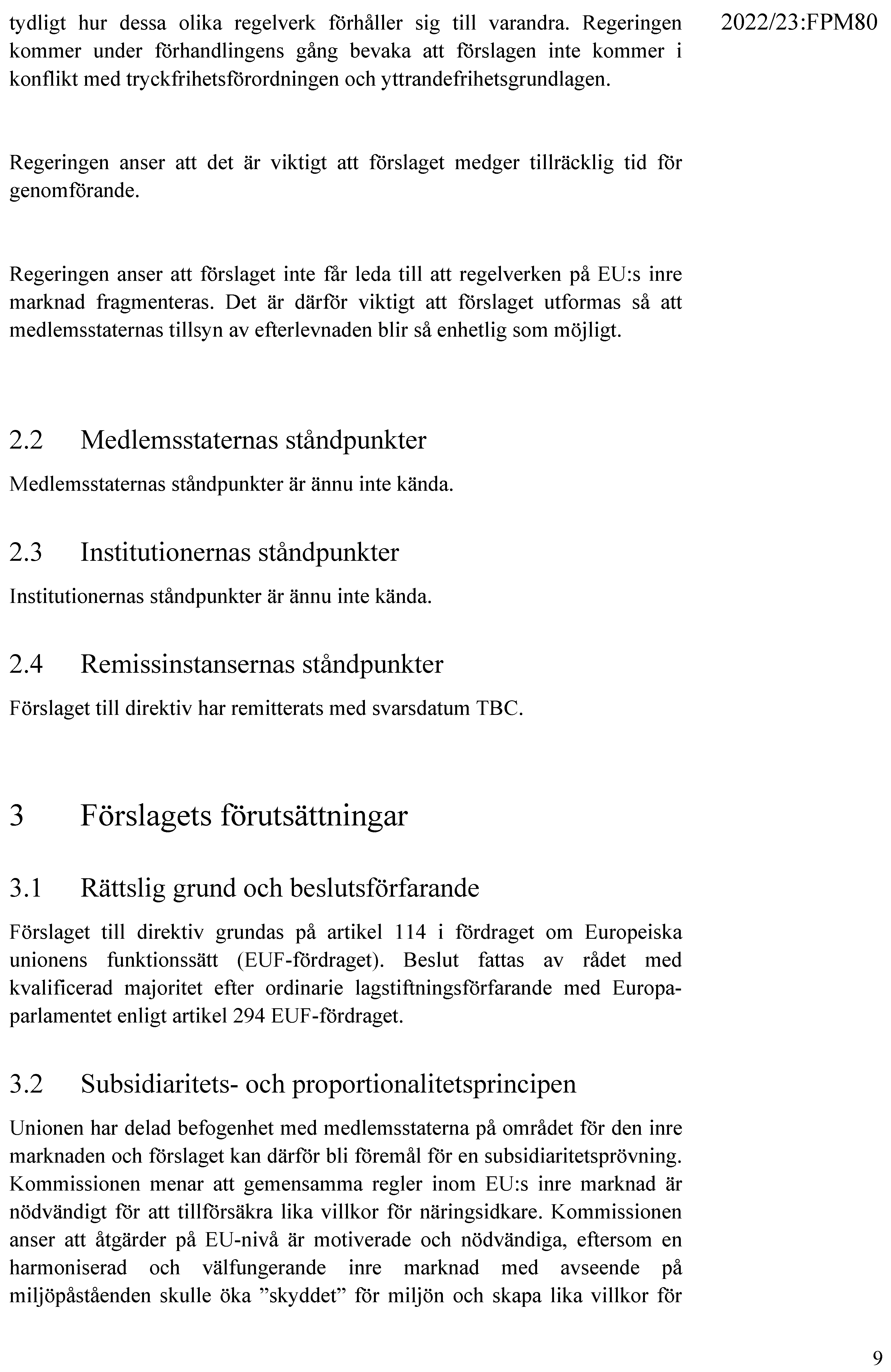 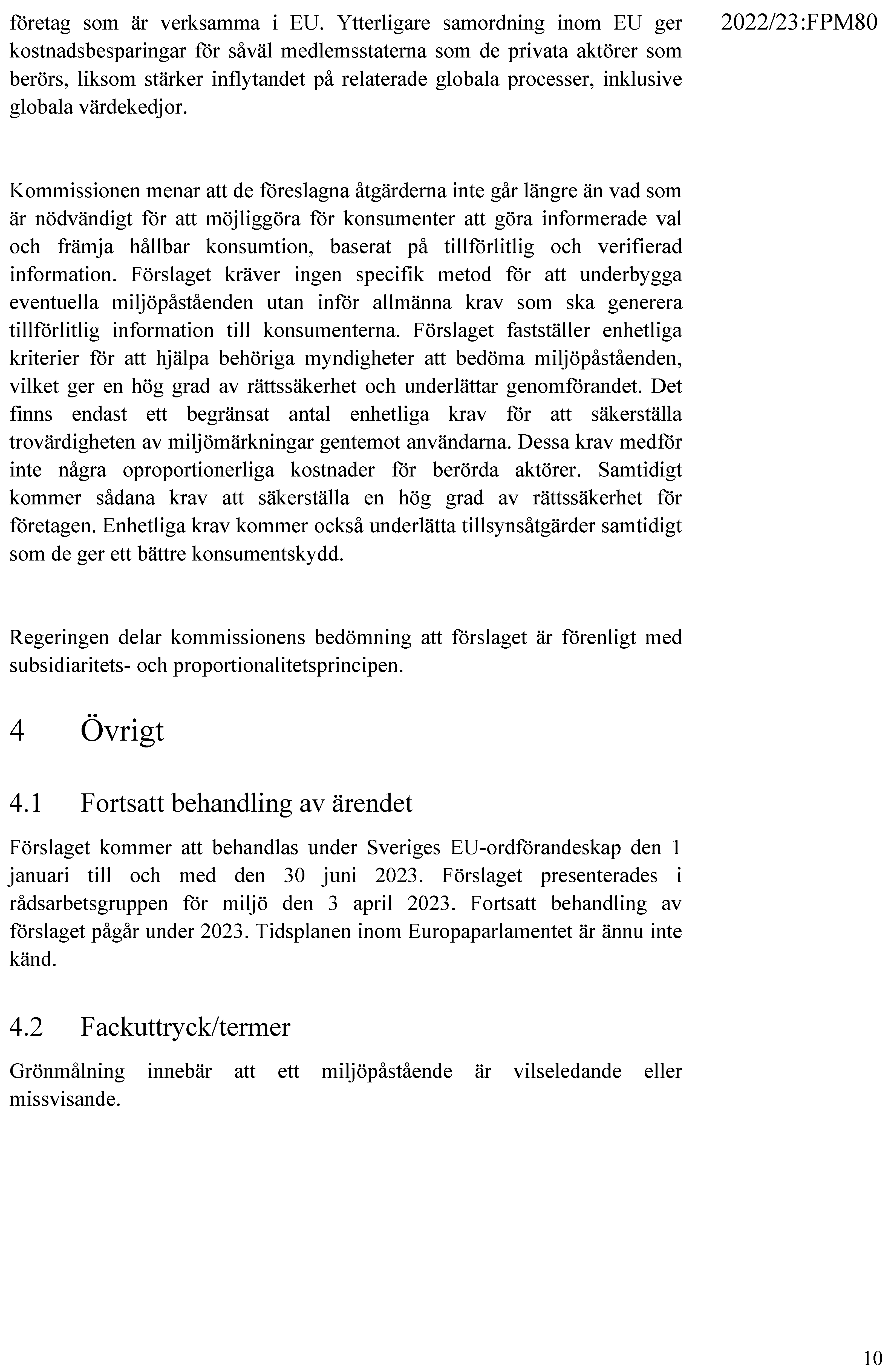                                                                                                                                          Bilaga 3
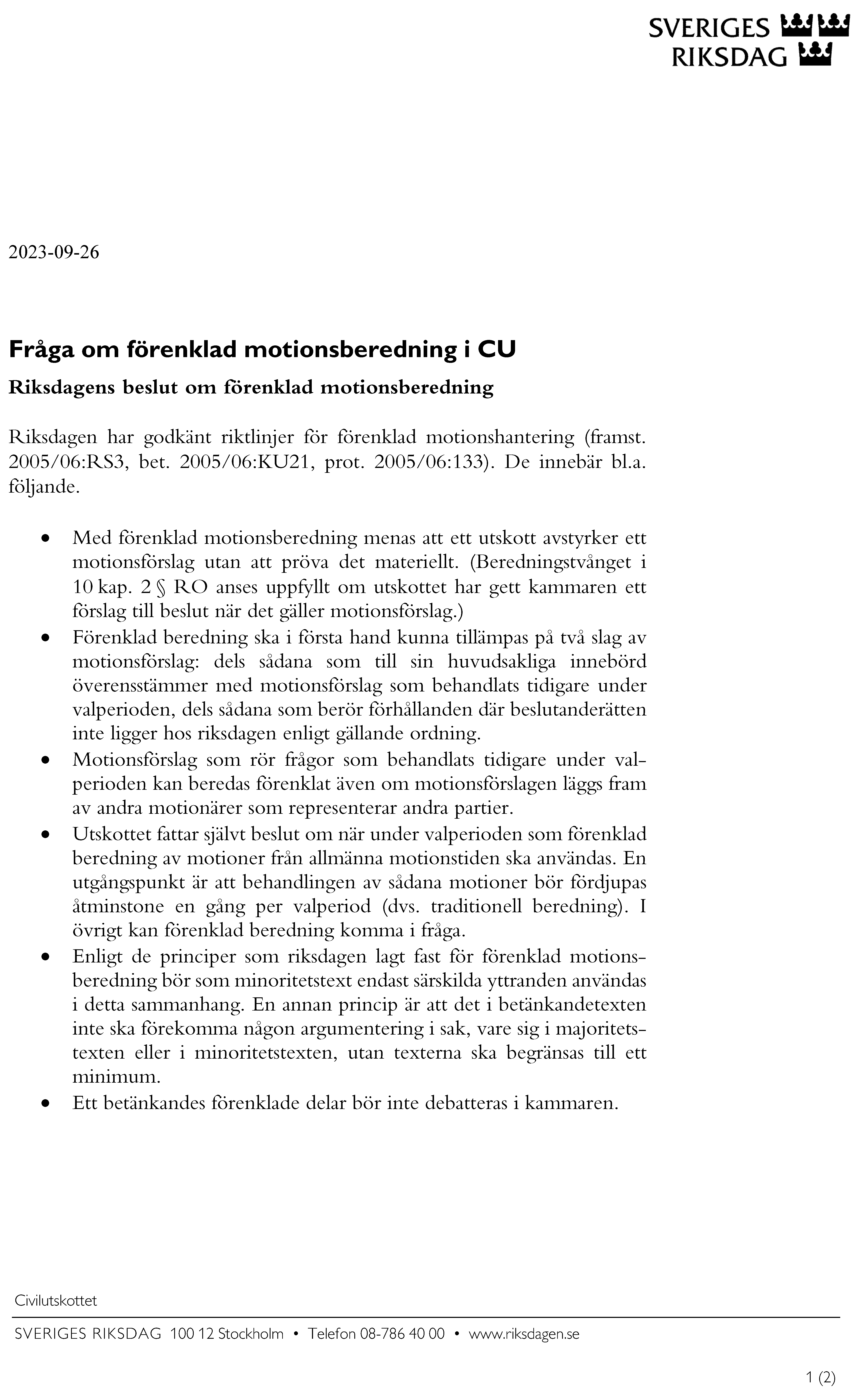 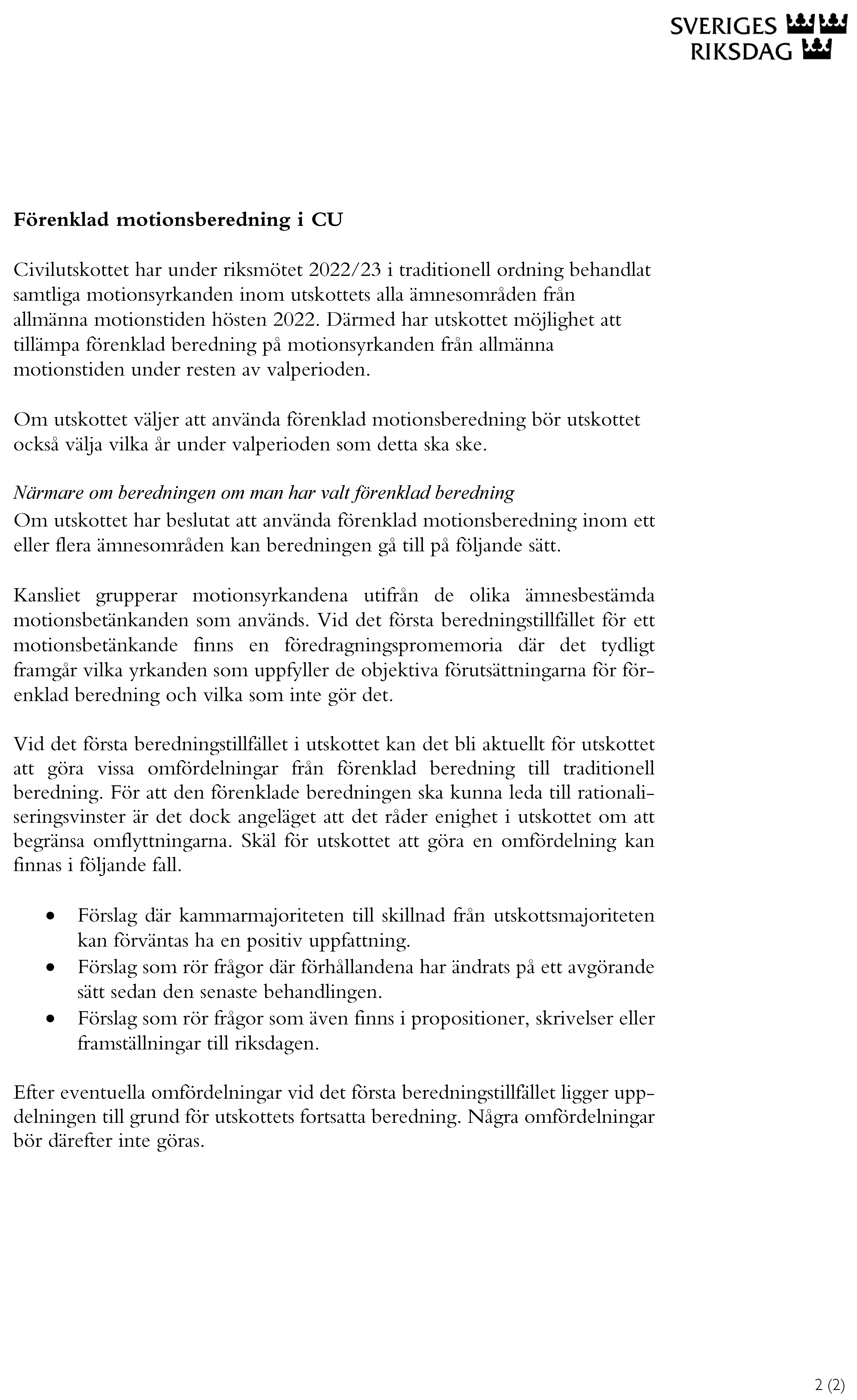 RIKSDAGENCIVILUTSKOTTETPROTOKOLL UTSKOTTSSAMMANTRÄDE 2023/24:3DATUM2023-09-28TID9.30–10.28NÄRVARANDESe bilaga 1§ 1Förslag till direktiv om miljöpåståenden
Utskottet överlade med statssekreterare Daniel Westlén, biträdd av medarbetare från Klimat- och näringslivsdepartementet.Underlaget utgjordes av kommissionens förslag COM(2023) 166 och Regeringskansliets faktapromemoria 2022/23:FPM80. Statssekreterare Daniel Westlén redogjorde för regeringens ståndpunkt i enlighet med faktapromemorian (bilaga 2).Ordföranden konstaterade att det fanns stöd för regeringens ståndpunkt. Denna paragraf förklarades omedelbart justerad. Under överläggningen närvarade en tjänsteman från EU-nämndens kansli. § 2Justering av protokollUtskottet justerade protokoll 2023/24:1 och protokoll 2023/24:2.§ 3Riksrevisionens rapport om statens insatser för klimatanpassning av den byggda miljön (CU2)Utskottet fortsatte beredningen av skrivelse 2022/23:111 och motion.Ärendet bordlades.§ 4Förslag till förordning om leksakers säkerhet och om upphävande av direktiv 2009/48/EGUtskottet inledde subsidiaritetsprövningen av COM(2023) 462. Utskottet ansåg att förslaget inte strider mot subsidiaritetsprincipen. Denna paragraf förklarades omedelbart justerad.§ 5Utskottets arbetsformerUtskottet beslutade att under riksmötena 2023/24 och 2025/26 tillämpa förenklad motionsberedning i enlighet med promemoria, 
bilaga 3. § 6Information från BoverketGeneraldirektör Anders Sjelvgren med medarbetare lämnade 
information om projektet Möjligheternas byggregler.Generaldirektören med medarbetare deltog på distans.§ 7Nästa sammanträde Nästa sammanträde äger rum torsdagen den 5 oktober 2023 
kl. 9.30.Vid protokolletJusteras den 5 oktober 2023Malcolm Momodou Jallow Vid protokolletJusteras den 5 oktober 2023Malcolm Momodou Jallow Vid protokolletJusteras den 5 oktober 2023Malcolm Momodou Jallow CIVILUTSKOTTETFÖRTECKNING ÖVER
LEDAMÖTERFÖRTECKNING ÖVER
LEDAMÖTERFÖRTECKNING ÖVER
LEDAMÖTERFÖRTECKNING ÖVER
LEDAMÖTERFÖRTECKNING ÖVER
LEDAMÖTERFÖRTECKNING ÖVER
LEDAMÖTERFÖRTECKNING ÖVER
LEDAMÖTERFÖRTECKNING ÖVER
LEDAMÖTERFÖRTECKNING ÖVER
LEDAMÖTERFÖRTECKNING ÖVER
LEDAMÖTERBilaga 1till protokoll 2023/24:3Bilaga 1till protokoll 2023/24:3Bilaga 1till protokoll 2023/24:3Bilaga 1till protokoll 2023/24:3Bilaga 1till protokoll 2023/24:3Bilaga 1till protokoll 2023/24:3§ 1§ 1§ 2–5§ 2–5§ 6-7 § 6-7 LEDAMÖTERLEDAMÖTERNRNRNRNRNNRNRNRMalcolm Momodou Jallow (V), ordf.Malcolm Momodou Jallow (V), ordf.XXXMikael Eskilandersson (SD), vice ordf.Mikael Eskilandersson (SD), vice ordf.XXXJennie Nilsson (S)Jennie Nilsson (S)David Josefsson (M)David Josefsson (M)XXXLeif Nysmed (S)Leif Nysmed (S)XXXRoger Hedlund (SD)Roger Hedlund (SD)XXXLaila Naraghi (S)Laila Naraghi (S)XXXLars Beckman (M)Lars Beckman (M)Denis Begic (S)Denis Begic (S)XXXMartin Westmont (SD)Martin Westmont (SD)XXXAnna-Belle Strömberg (S)Anna-Belle Strömberg (S)XXEllen Juntti (M)Ellen Juntti (M)XXXLarry Söder (KD)Larry Söder (KD)XXXAlireza Akhondi (C)Alireza Akhondi (C)XXBjörn Tidland (SD)Björn Tidland (SD)XXXKatarina Luhr (MP)Katarina Luhr (MP)XXXJakob Olofsgård (L)Jakob Olofsgård (L)XSUPPLEANTERSUPPLEANTERSara Gille (SD)Sara Gille (SD)Markus Kallifatides (S)Markus Kallifatides (S)XXXJennie Wernäng (M) Jennie Wernäng (M) XXXJessica Rodén (S)Jessica Rodén (S)Patrik Jönsson (SD)Patrik Jönsson (SD)Adrian Magnusson (S)Adrian Magnusson (S)Magnus Resare (M)Magnus Resare (M)Johanna Haraldsson (S)Johanna Haraldsson (S)VakantVakantJohan Löfstrand (S)Johan Löfstrand (S)Ulrika Heindorff (M)Ulrika Heindorff (M)Nadja Awad (V)Nadja Awad (V)Dan Hovskär (KD)Dan Hovskär (KD)Martina Johansson (C)Martina Johansson (C)Martin Melin (L)Martin Melin (L)Ulrika Westerlund (MP)Ulrika Westerlund (MP)Arin Karapet (M)Arin Karapet (M)Ciczie Weidby (V)Ciczie Weidby (V)Anne-Li Sjölund (C)Anne-Li Sjölund (C)Mathias Bengtsson (KD)Mathias Bengtsson (KD)Magnus Oscarsson (KD)Magnus Oscarsson (KD)Daniel Helldén (MP)Daniel Helldén (MP)Robert Hannah (L)Robert Hannah (L)Cecilia Rönn (L)Cecilia Rönn (L)Birger Lahti (V)Birger Lahti (V)Jan Riise (MP)Jan Riise (MP)N = närvarande X = ledamöter som deltagit i handläggningen X = ledamöter som deltagit i handläggningen X = ledamöter som deltagit i handläggningen X = ledamöter som deltagit i handläggningen X = ledamöter som deltagit i handläggningen X = ledamöter som deltagit i handläggningen X = ledamöter som deltagit i handläggningen X = ledamöter som deltagit i handläggningen X = ledamöter som deltagit i handläggningen X = ledamöter som deltagit i handläggningen X = ledamöter som deltagit i handläggningen X = ledamöter som deltagit i handläggningen X = ledamöter som deltagit i handläggningen X = ledamöter som deltagit i handläggningen X = ledamöter som deltagit i handläggningen X = ledamöter som deltagit i handläggningen R = omröstning med rösträkning O = ledamöter varit närvarande men inte deltagit O = ledamöter varit närvarande men inte deltagit O = ledamöter varit närvarande men inte deltagit O = ledamöter varit närvarande men inte deltagit O = ledamöter varit närvarande men inte deltagit O = ledamöter varit närvarande men inte deltagit O = ledamöter varit närvarande men inte deltagit O = ledamöter varit närvarande men inte deltagit O = ledamöter varit närvarande men inte deltagit O = ledamöter varit närvarande men inte deltagit O = ledamöter varit närvarande men inte deltagit O = ledamöter varit närvarande men inte deltagit O = ledamöter varit närvarande men inte deltagit O = ledamöter varit närvarande men inte deltagit O = ledamöter varit närvarande men inte deltagit O = ledamöter varit närvarande men inte deltagit 